									projektas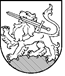 RIETAVO SAVIVALDYBĖS TARYBASPRENDIMASDĖL RIETAVO SAVIVALDYBĖS TARYBOS 2012 M. LAPKRIČIO 22 D.  SPRENDIMU NR. T1-202 „DĖL NAUDOJIMOSI TAKSI STOTELĖMIS RIETAVO SAVIVALDYBĖS TERITORIJOJE       TVARKOS APRAŠO PATVIRTINIMO“ PATVIRTINTO NAUDOJIMOSI TAKSI STOTELĖMIS RIETAVO SAVIVALDYBĖS TERITORIJOJE TVARKOS APRAŠO 10 PUNKTO PAKEITIMO2020 m. birželio   d.  Nr. T1-Rietavas        Vadovaudamasi Lietuvos Respublikos vietos savivaldos įstatymo 6 straipsnio  32 punktu,  16 straipsnio 4 punktu ir 18 straipsnio 1 dalimi, Lietuvos Respublikos kelių transporto kodekso 4 straipsnio 3 dalimi, Keleivių vežimo už atlygį lengvaisiais automobiliais pagal užsakymą ir lengvaisiais automobiliais taksi taisyklių, patvirtintų Lietuvos Respublikos susisiekimo ministro 2012 m. sausio 27 d. įsakymu Nr. 3-80   „Dėl Keleivių vežimo už atlygį lengvaisiais automobiliais pagal užsakymą ir lengvaisiais automobiliais taksi taisyklių patvirtinimo“, 13 punktu, Rietavo savivaldybės taryba n u s p r e n d ž i a:         1. Pakeisti Rietavo savivaldybės tarybos 2012 m. lapkričio 22 d. sprendimu  Nr. T1-202 „Dėl naudojimosi taksi stotelėmis Rietavo savivaldybės teritorijoje tvarkos aprašo patvirtinimo“ patvirtinto Naudojimosi taksi stotelėmis Rietavo savivaldybės teritorijoje tvarkos aprašo 10 punktą ir jį išdėstyti taip: „10. Taksi stotelėmis turi teisę naudotis visi taksi vežėjai, turintys leidimą vežti keleivius lengvuoju automobiliu taksi“.         2. Nustatyti, kad šis sprendimas įsigalioja 2020 m. liepos 1 d.	         Sprendimas gali būti skundžiamas ikiteismine tvarka Lietuvos administracinių ginčų komisijos Klaipėdos apygardos skyriui (H. Manto g. 37, Klaipėda) arba Lietuvos Respublikos administracinių bylų teisenos įstatymo nustatyta tvarka Regionų apygardos administracinio teismo Klaipėdos rūmams (Galinio Pylimo g. 9, Klaipėda) per vieną mėnesį nuo šio sprendimo paskelbimo ar įteikimo suinteresuotai šaliai dienos.Savivaldybės meras							   RIETAVO SAVIVALDYBĖS ADMINISTRACIJOSFINANSŲ SKYRIUSAIŠKINAMASIS RAŠTAS PRIE SPRENDIMO„DĖL RIETAVO SAVIVALDYBĖS TARYBOS 2012 M. LAPKRIČIO 22 D.  SPRENDIMU NR. T1-202 „DĖL NAUDOJIMOSI TAKSI STOTELĖMIS RIETAVO SAVIVALDYBĖS TERITORIJOJE       TVARKOS APRAŠO PATVIRTINIMO“ PATVIRTINTO NAUDOJIMOSI TAKSI STOTELĖMIS RIETAVO SAVIVALDYBĖS TERITORIJOJE TVARKOS APRAŠO 10 PUNKTO PAKEITIMO“  PROJEKTO2020–05–26Rietavas1.	Sprendimo projekto esmė.Projektu siūloma pakeisti Naudojimosi taksi stotelėmis Rietavo savivaldybės teritorijoje tvarkos aprašo, patvirtinto Rietavo savivaldybės tarybos 2012 m. lapkričio 22 d. sprendimu  Nr. T1-202 „Dėl naudojimosi taksi stotelėmis Rietavo savivaldybės teritorijoje tvarkos aprašo patvirtinimo“, 10 punktą. 2. Kuo vadovaujantis parengtas sprendimo projektas. Sprendimo projektas parengtas vadovaujantis Lietuvos Respublikos vietos savivaldos įstatymo 6 straipsnio  32 punktu, 16 straipsnio 4 punktu ir 18 straipsnio 1 dalimi, Lietuvos Respublikos kelių transporto kodekso 4 straipsnio 3 dalimi, Keleivių vežimo už atlygį lengvaisiais automobiliais pagal užsakymą ir lengvaisiais automobiliais taksi taisyklių, patvirtintų Lietuvos Respublikos susisiekimo ministro 2012 m. sausio 27 d. įsakymu Nr. 3-80   „Dėl Keleivių vežimo už atlygį lengvaisiais automobiliais pagal užsakymą ir lengvaisiais automobiliais taksi taisyklių patvirtinimo“.3.	Tikslai ir uždaviniai.	             Pasikeitus teisiniam reglamentavimui, nuo 2020 m. liepos 1 d. leidimus  vežti keleivius lengvuoju automobiliu taksi išduos Transporto saugos administracija, Savivaldybė tokių leidimų nebeišduos. Dėl to 	reikalinga pakeisti naudojimosi taksi stotelėmis Rietavo savivaldybės teritorijoje tvarkos aprašo 10 punktą, kuriame buvo nustatyta, kad taksi stotelėmis turi teisė naudotis vežėjai turintys Savivaldybės administracijos išduotą leidimą vežti keleivius lengvuoju automobiliu taksi. 4.	Laukiami rezultatai.		Savivaldybės teisės aktai atitiks Lietuvos Respublikos  teisės aktų reikalavimus.5.	Kas inicijavo sprendimo  projekto rengimą.Sprendimo projekto rengimą inicijavo Finansų skyrius.6.	Sprendimo projekto rengimo metu gauti specialistų vertinimai.Neigiamų specialistų vertinimų kol kas negauta.7.	Galimos teigiamos ar neigiamos sprendimo priėmimo pasekmės.Neigiamų pasekmių nenumatyta.8.	Lėšų poreikis sprendimo įgyvendinimui.Sprendimo įgyvendinimui papildomų lėšų nereikės.Finansų skyriaus vyresn. specialistė    (turtui)                                                        Vanda Galdikienė